Kultūros paveldo objekto būklės tikrinimo taisyklių priedas Kauno miesto savivaldybės administracijos Kultūros paveldo skyrius(dokumento sudarytojo pavadinimas)KULTŪROS PAVELDO OBJEKTO BŪKLĖS PATIKRINIMO AKTAS2016-06-21 Nr. 55-16-27                 (data)		Kaunas(užpildymo vieta). . Pavadinimas Kauno meno mokyklos statinių komplekso meno mokyklos rūmai104182014-06-09 Nr. KPD-AV-725. Valdytojas  Turto patikėjimo teise Kauno kolegija, a.k. 111965284. Ankstesnio būklės patikrinimo akto data ir numeris: Dėl duomenų patikslinimo;  -. . Kultūros paveldo objekto fizinės būklės pokytis * - Pažymėti - V.5 – būklė labai pagerėjo - objektas restauruotas, pritaikytas ar atkurtas, aplinka sutvarkyta, nuolat prižiūrima, vizualinės taršos šaltinių nėra;4 – būklė gerėja - objektas yra naudojamas ir valdytojas nuolat vykdo priežiūros darbus, laiku šalinami atsiradę defektai, objekte atlikti/atliekami remonto, konservavimo darbai arba objekte atliekami restauravimo, pritaikymo ar atkūrimo darbai, aplinka tvarkoma, nuolat prižiūrima, vizualinės taršos šaltinių nėra arba imamasi priemonių juos panaikinti;3 – būklė nepakito - objektas yra naudojamas ir valdytojas nuolat vykdo priežiūros darbus, objektas nenaudojamas, bet jame atliekami/atlikti tyrimai, avarijos grėsmės pašalinimo, apsaugos techninių priemonių įrengimo ar kiti neatidėliotini saugojimo darbai, objektas užkonservuotas, imamasi priemonių apsaugoti objektą nuo neigiamo aplinkos poveikio, aplinka tvarkoma nereguliariai, yra vizualinės taršos šaltinių, dėl kurių panaikinimo nesiimta jokių priemonių;2 – būklė blogėja - objektas nenaudojamas/naudojamas ir nyksta dėl valdytojo nevykdomos ar nepakankamos priežiūros, buvo apardytas stichinių nelaimių ar neteisėta veikla, sunyko ar buvo apardyta iki 50% objekto, aplinka netvarkoma, yra vizualinės taršos šaltinių, dėl kurių panaikinimo nesiimta jokių priemonių, ar tokių šaltinių daugėja;1 – būklė labai pablogėjo - objektas sunyko, buvo sunaikintas stichinių nelaimių ar neteisėta veikla, sunyko ar buvo sunaikinta daugiau kaip 50% objekto, aplinka apleista, netvarkoma, daugėja vizualinės taršos šaltinių, ir dėl to nesiimama jokių priemonių.. Kultūros paveldo objekto (statinio) dalių fizinės būklės pokytis**** - 9 p. pildomas tik kultūros paveldo statiniams. Vertinant kultūros paveldo statinio bendrą būklės pokytį 8 p., išvedamas vidurkis iš visų tokio statinio dalių fizinės būklės pokyčio vertinimo balų, pažymėtų 9 p. . Išvados apie kultūros paveldo objekto fizinės būklės pokytį.  Kauno meno mokyklos statinių komplekso pagrindinio pastato - meno mokyklos rūmų būklė labai pagerėjo. Sutvarkyti pamatai (su tašyto akmens mūro cokoliu) bei sienų konstrukcijos (plytų mūro sienos). Pagrindinio į parką orientuoto  PV fasado dominantė – portikas su trikampiu frontonu, paremtu keturiomis toskaninio orderio apvalaus skerspjūvio kolonomis- puikios būklės. Medinės gegninės stogo konstrukcijos geros būklės. Lygios skardos lakštų stogas labai geros būklės, sutvarkyti ir plytų mūro dūmtraukiai. Pastato planinė struktūra nepakitusi. Vidaus erdvė: teraco pakopų laiptai, metaliniai turėklai su mediniais porankiais, vidaus palangės,  mediniai langų rėmai sutvarkyti. Labai geros būklės aulos balkonas su medine ažūrine tvorele (šiuo metu įkurta galerijos erdvė), aulos plafonas, puoštas medine saule - labai geros būklės. Svarbu pažymėti, jog remiantis Hagos konvencija šis pastatas 2007 m. pažymėtas UNESCO skiriamuoju simboliu.. Kultūros paveldo objekto aplinkos būklės pokytis******- Pažymėti - V.. Išvados apie kultūros paveldo objekto aplinkos būklės pokytį.   Kauno meno mokyklos statinių komplekso aplinka, parkas, sutvarkytas, nuolat prižiūrimas. Komplekso teritorija apjuosta tvora su vartais. PRIDEDAMA:. Fotofiksacija:  1. Kauno meno mokyklos rūmai iš PV pusės; 2. Meno mokyklos rūmai. ŠV ir ŠR fasadai; 3. Meno mokyklos rūmai. PV ir PR fasadai; 4. Pagrindinis PV fasadas su portiku užbaigiamu trikampiu frontonu; 5. II aukšto erdvė. Teraco laiptai su metaliniais turėklais su mediniais porankiais; 6. II aukšto koridorius; 7. III aukšto koridorius;  8. J. Vienožinskio atminimo lenta ir UNESCO Hagos konvencijos žymuo.. Kiti dokumentai - Kultūros paveldo skyriaus vyriausioji specialistė           ____________	                  Dovilė Buzaitė(aktą įforminusio asmens pareigų pavadinimas)                                            (parašas)                                             (vardas ir pavardė)5 – būklė labai pagerėjo4 – būklė gerėja3 – būklė nepakito2 – būklė blogėja1 – būklė labai pablogėjo1. Kultūros paveldo objekto fizinės būklės pokyčio įvertinimas*V5 – būklė labai pagerėjo4 – būklė gerėja3 – būklė nepakito2 – būklė blogėja1 – būklė labai pablogėjo1. Pamatai ir nuogrindos V2. Sienų konstrukcijosV3. Sienų apdailaV4. Stogo dangaV5. Stogo konstrukcijosV6. Langai V7. Durys V8. Puošyba (jei yra)V5 – būklė labai pagerėjo4 – būklė gerėja3 – būklė nepakito2 – būklė blogėja1 – būklė labai pablogėjoV  Kultūros vertybės kodas:10418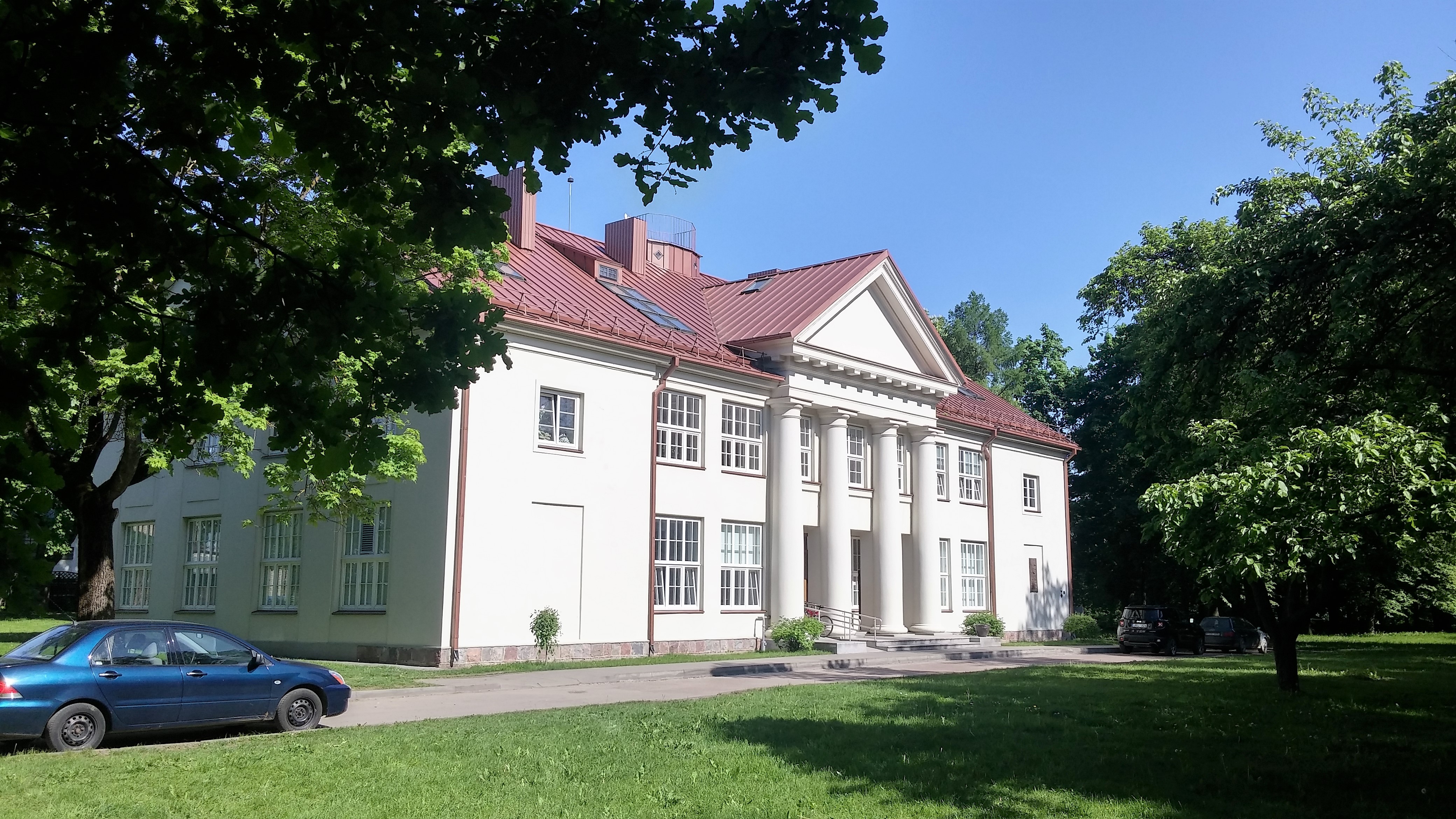 Nr.11PavadinimasKauno meno mokyklos rūmai iš PV pusėsKauno meno mokyklos rūmai iš PV pusėsKauno meno mokyklos rūmai iš PV pusėsFotografavoFotografavoDovilė BuzaitėDovilė BuzaitėDovilė BuzaitėData2016-06-02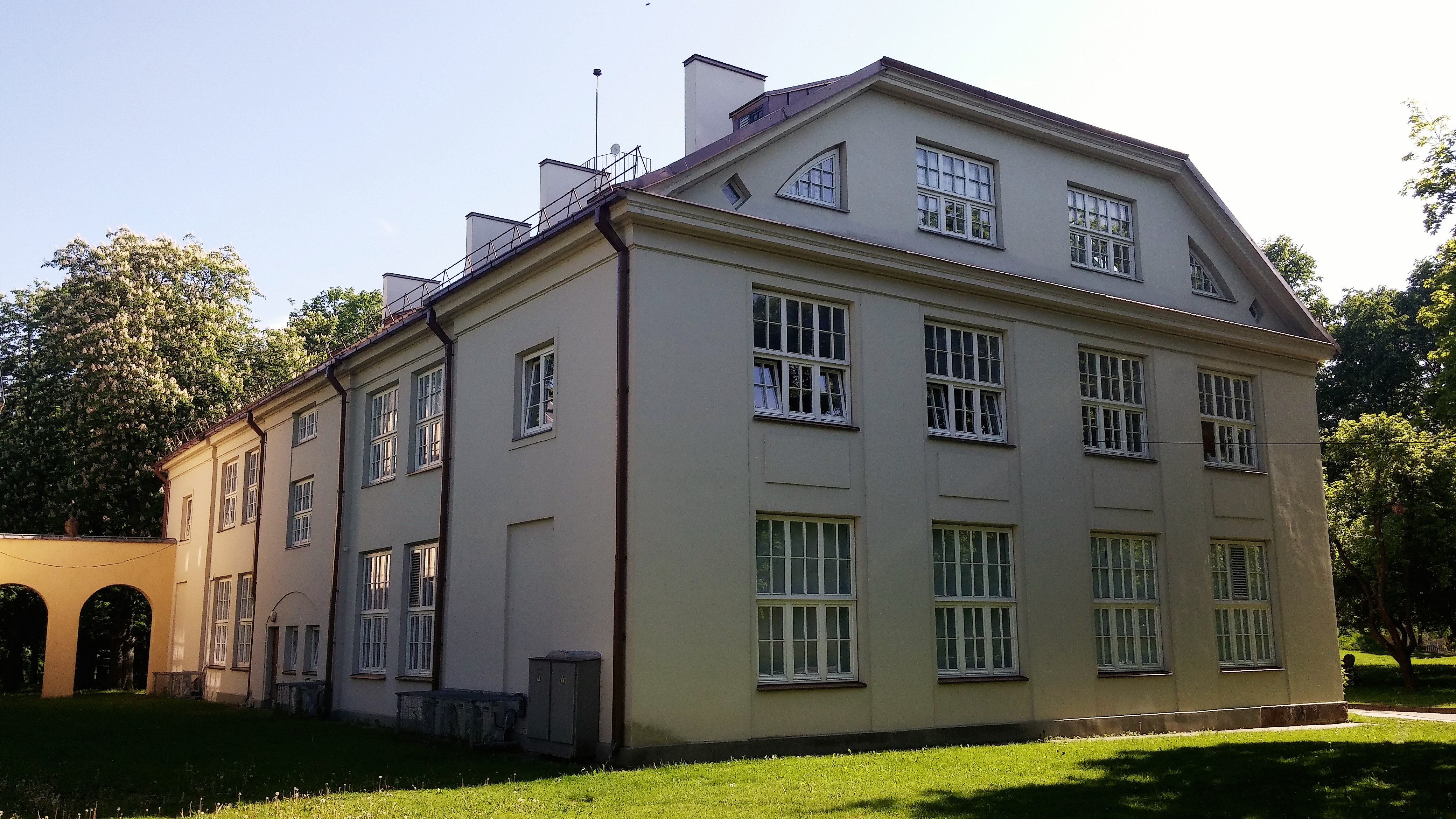 Nr.22PavadinimasMeno mokyklos rūmai. ŠV ir ŠR fasadaiMeno mokyklos rūmai. ŠV ir ŠR fasadaiMeno mokyklos rūmai. ŠV ir ŠR fasadaiFotografavoFotografavoDovilė BuzaitėDovilė BuzaitėDovilė BuzaitėData2016-06-02  Kultūros vertybės kodas:10418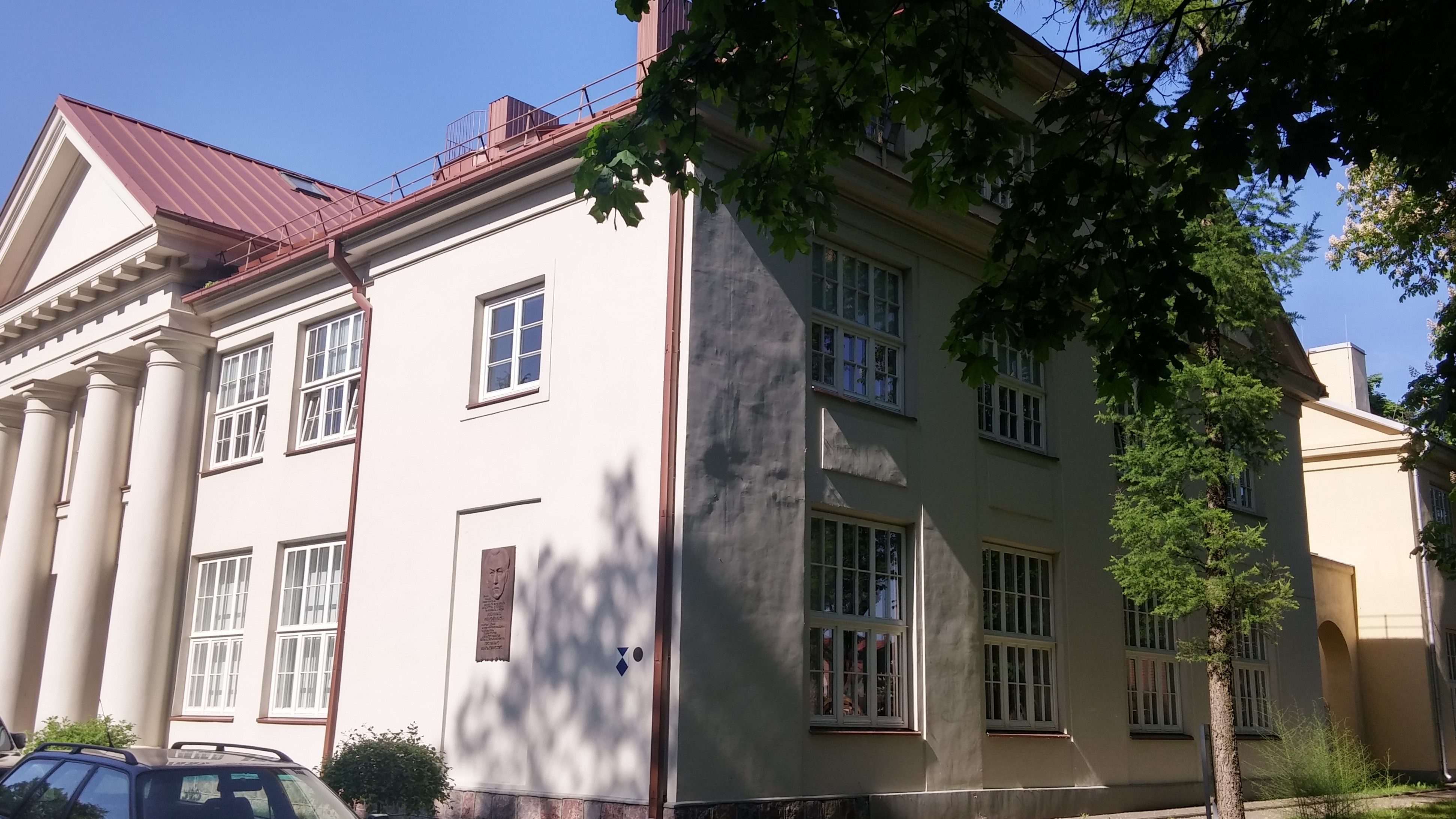 Nr.33PavadinimasMeno mokyklos rūmai. PV ir PR fasadaiMeno mokyklos rūmai. PV ir PR fasadaiMeno mokyklos rūmai. PV ir PR fasadaiFotografavoFotografavoDovilė BuzaitėDovilė BuzaitėDovilė BuzaitėData2016-06-02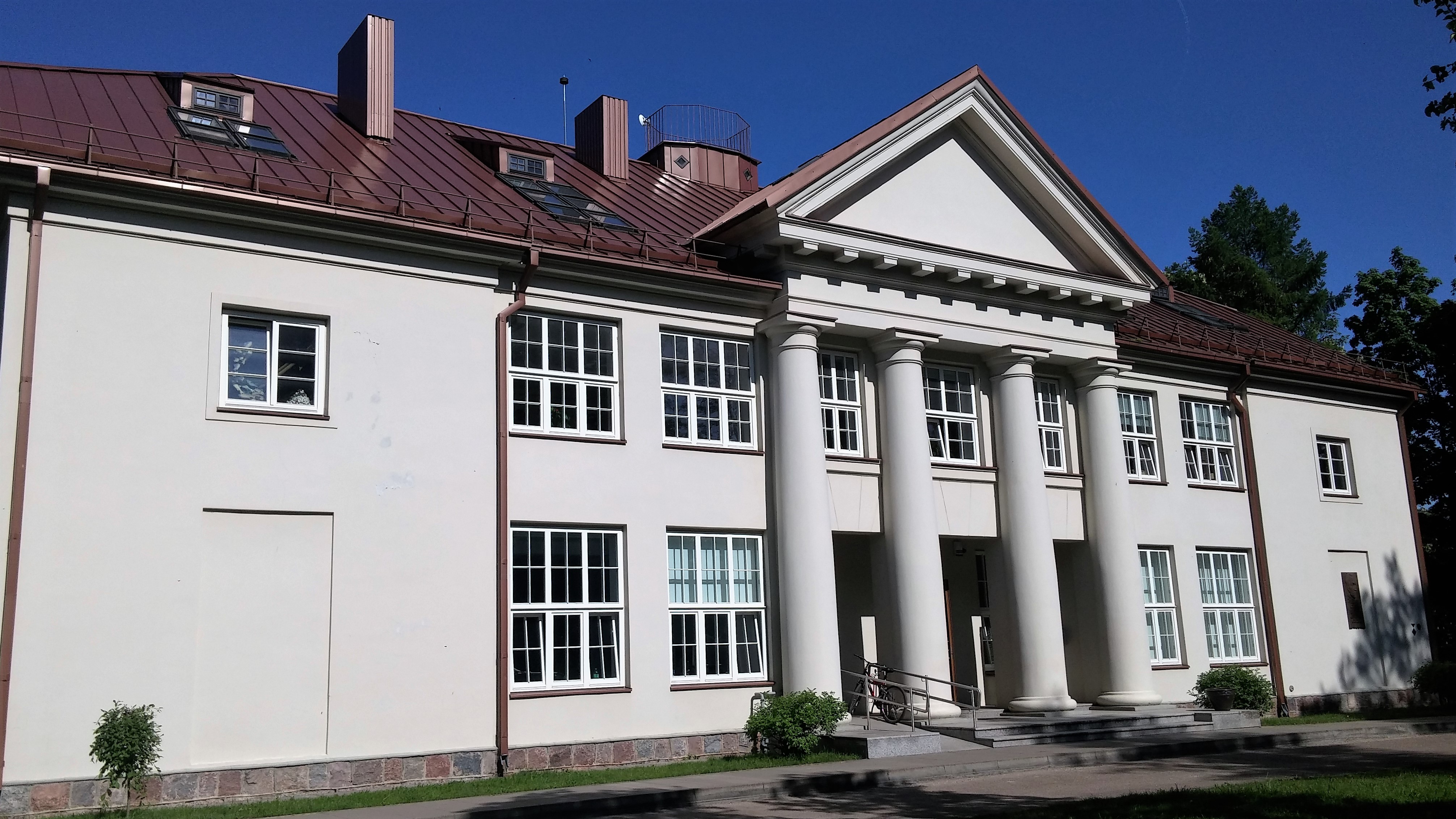 Nr.44PavadinimasPagrindinis PV fasadas su portiku užbaigiamu trikampiu frontonuPagrindinis PV fasadas su portiku užbaigiamu trikampiu frontonuPagrindinis PV fasadas su portiku užbaigiamu trikampiu frontonuFotografavoFotografavoDovilė BuzaitėDovilė BuzaitėDovilė BuzaitėData2016-06-02  Kultūros vertybės kodas:10418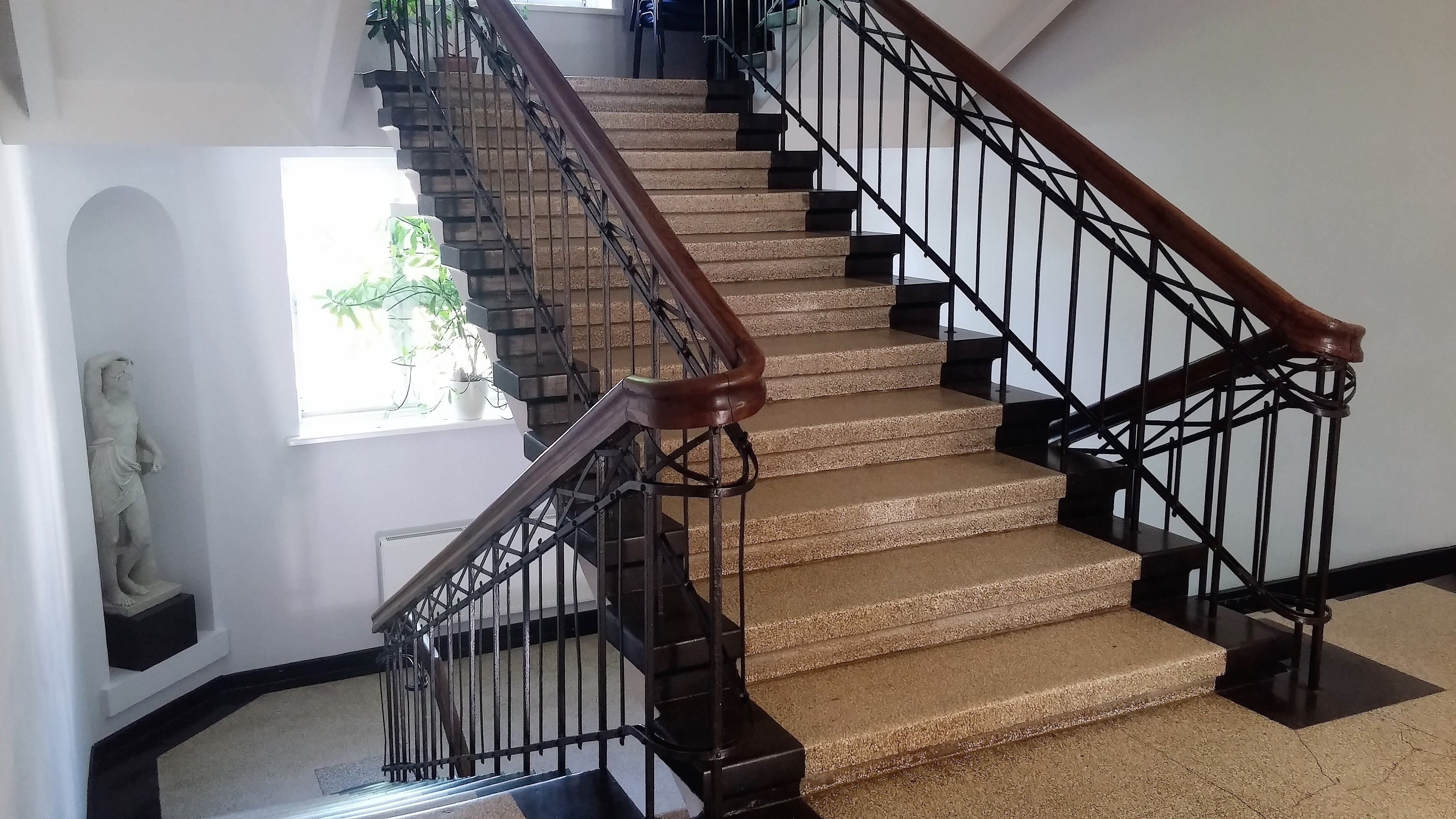 Nr.55PavadinimasII aukšto erdvė. Teraco laiptai su metaliniais turėklais su mediniais porankiais. II aukšto erdvė. Teraco laiptai su metaliniais turėklais su mediniais porankiais. II aukšto erdvė. Teraco laiptai su metaliniais turėklais su mediniais porankiais. FotografavoFotografavoDovilė BuzaitėDovilė BuzaitėDovilė BuzaitėData2016-06-02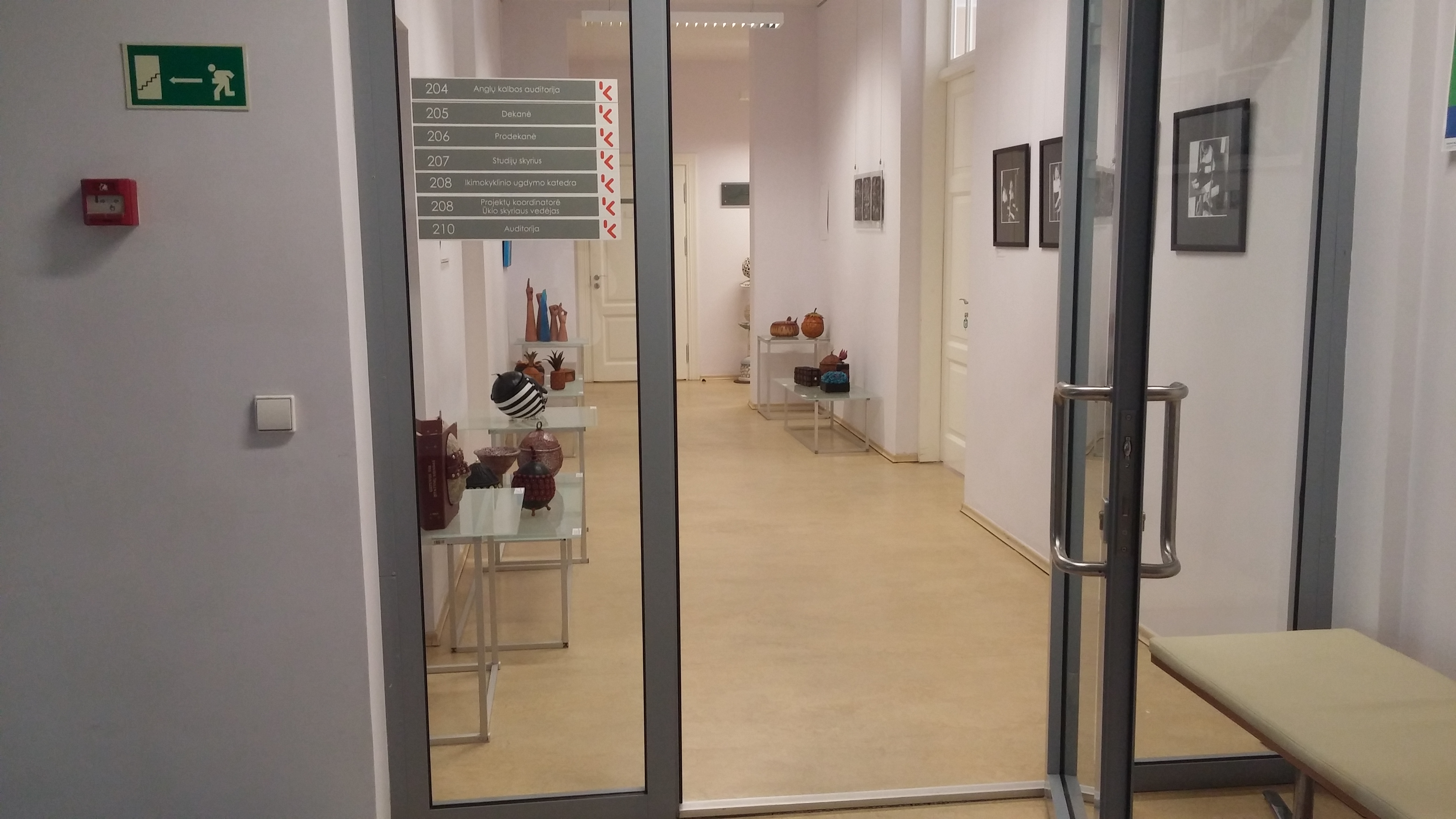 Nr.66PavadinimasII aukšto koridoriusII aukšto koridoriusII aukšto koridoriusFotografavoFotografavoDovilė BuzaitėDovilė BuzaitėDovilė BuzaitėData2016-06-02  Kultūros vertybės kodas:10418  Kultūros vertybės kodas:10418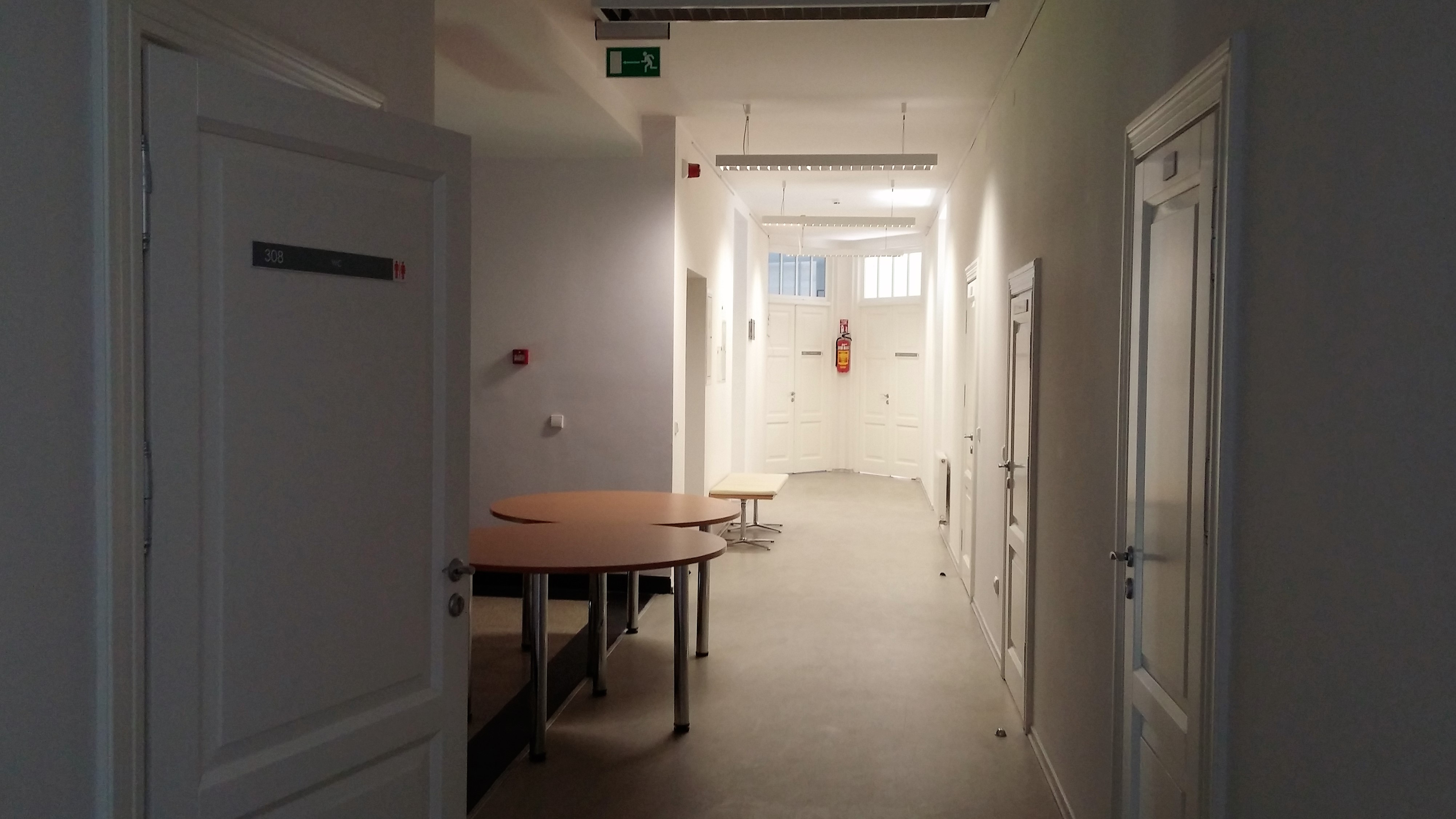 Nr.77PavadinimasIII aukšto koridoriusIII aukšto koridoriusIII aukšto koridoriusIII aukšto koridoriusFotografavoFotografavoDovilė BuzaitėDovilė BuzaitėDovilė BuzaitėData2016-06-022016-06-02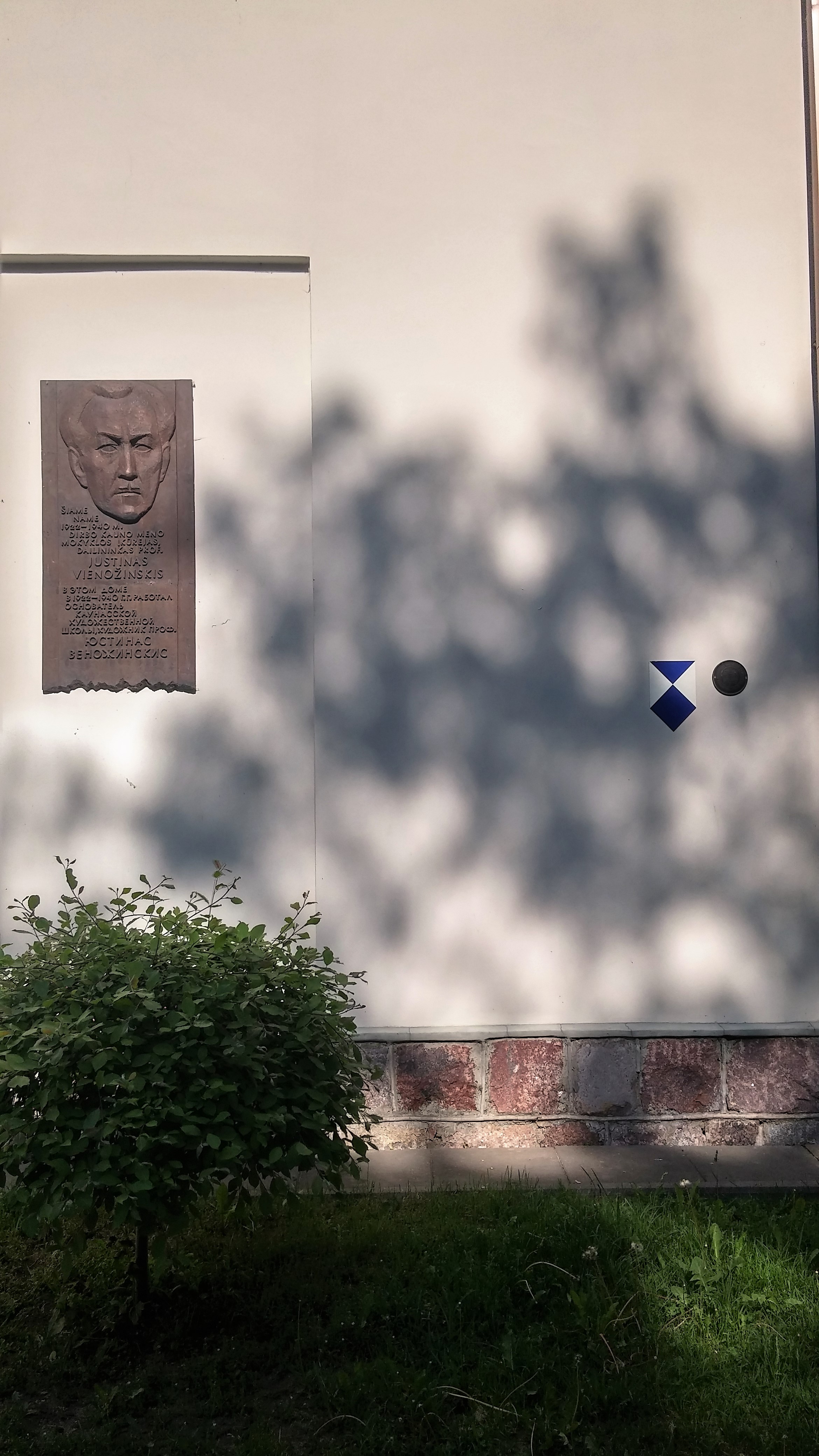 Nr.88PavadinimasJ. Vienožinskio atminimo lenta ir UNESCO Hagos konvencijos žymuoJ. Vienožinskio atminimo lenta ir UNESCO Hagos konvencijos žymuoJ. Vienožinskio atminimo lenta ir UNESCO Hagos konvencijos žymuoJ. Vienožinskio atminimo lenta ir UNESCO Hagos konvencijos žymuoFotografavoFotografavoDovilė BuzaitėDovilė BuzaitėDovilė BuzaitėData2016-06-022016-06-02